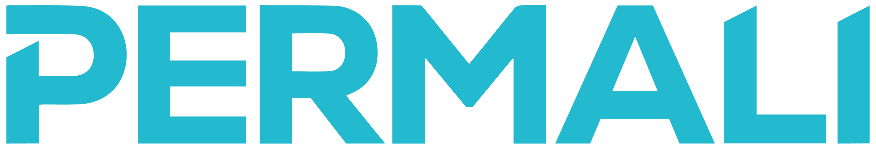 Quality Engineer - Job DescriptionRole and ResponsibilitiesReview systems and processes to ensure they are of the right standard and improve if necessary.Create the necessary quality documentation and maintain its accuracy.Work closely with a manufacturing team to make sure they follow quality protocols.Implement the changes outlined as necessary by a quality review.Making sure that safety requirements are met at every stage of the process.Strive for continuous improvement in the manufacturing process.Perform detailed checks to try and prevent issues from occurring and analysing any problems reported.Inspect and test different parts of manufacturing, including processes, components, and products.Liaise with customers, suppliers, and other external partners.Specific Tasks PrioritiesWork closely with key products including F1 materials; i.e. work with customers to understand any issues or potential issues, review the manufacturing & verification process for possible improvements and cost reduction.Skills RequirementsTeamworkingExcellent oral and written communicationThe ability to interpret technical drawingsStrong customer service skillsGood presentation and active listening skillsAn analytical and creative natureThe capacity to work well under pressureA meticulous approach to problem-solvingProject managementMultitasking and the ability to meet deadlinesIf you are interested in applying for the vacancy, please forward on a CV to Felicity Rees or Jaqui McGee at jobs@permali.co.uk or call (01452) 543 234